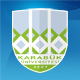 KARABÜK ÜNİVERSİTESİGÖREV TANIMIDoküman NoGT -…KARABÜK ÜNİVERSİTESİGÖREV TANIMIYayın Tarihi09.09.2015KARABÜK ÜNİVERSİTESİGÖREV TANIMIRev. No/Tarih03/09.09.2015KARABÜK ÜNİVERSİTESİGÖREV TANIMISayfa No 8      GÖREV VE YETKİLERİ:      Görevleri:Okuyucu Hizmetlerini (Üyelik, ödünç verme, süre uzatımı, ayırtma işlemlerini) yürütmekKendi sorumluluk alanına verilen rafların tertip ve düzenini sağlamak.Kısmi zamanlı öğrencilerin iş ve işlemlerini yürütmek.Kütüphane ve Dokümantasyon Daire Başkanlığının temizlik işlemlerinin takip edilmesi ve ilgili personele temizlettirilmesini yürütmek.Yeni kütüphane binasının inşaat iş ve işlemlerinin takip etmek.Manyetik güvenlik kapısı ile ilgili iş ve işlemleri yürütmek.Başkanın verdiği bütün iş ve işlemlerden sorumludur.            Yetkileri:Teknik hizmetler, okuyucu ve bilgi hizmetleri ile ilgili çalışmaların yürütülmesinde yetkilidir.ÜNVANI (Adı-Soyadı): Memur (Mehmet KAYA)SORUMLULUK ALANI: Kütüphane ve Dokümantasyon Daire BaşkanlığıORGANİZASYONDAKİ YERİ:Rektör, Rektör Yardımcıları, Genel Sekreter ve Genel Sekreter Yardımcılarına ve Daire Başkanına karşı sorumludurVEKİLİ: Recep ÖZORHON